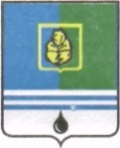 РЕШЕНИЕДУМЫ ГОРОДА КОГАЛЫМАХанты-Мансийского автономного округа - ЮгрыОт «___»_______________20___г.                                                   №_______ О внесении изменений в Устав города КогалымаРассмотрев изменения в Устав города Когалыма, Дума города Когалыма РЕШИЛА:1. Внести изменения в Устав города Когалыма, принятый решением Думы города Когалыма от 23.06.2005 №167-ГД (с изменениями и дополнениями, внесенными решениями Думы города Когалыма                      от 25.12.2006 №77-ГД, от 15.11.2007 №162-ГД, от 02.06.2008 №259-ГД,         от 14.03.2009 №342-ГД, от 28.09.2009 №431-ГД, от 25.02.2010 №464-ГД,       от 21.06.2010 №508-ГД, от 26.07.2010 №522-ГД, от 29.10.2010 №543-ГД,       от 17.12.2010 №570-ГД, от 01.06.2011 №42-ГД, от 31.08.2011 №67-ГД,           от 28.11.2011 №95-ГД, от 03.12.2012 №204-ГД, от 20.12.2012 №206-ГД,         от 14.03.2013 №235-ГД, от 06.05.2013 №276-ГД, от 28.06.2013 №289-ГД,       от 26.09.2013 №307-ГД, от 27.11.2013 №349-ГД, от 18.03.2014 №393-ГД,       от 18.03.2014 №394-ГД, от 08.04.2014 №413-ГД, от 04.12.2014 №491-ГД,       от 17.02.2015 №508-ГД, от 19.03.2015 №524-ГД, от 07.05.2015 №543-ГД,       от 29.10.2015 №596-ГД, от 24.02.2016 №638-ГД, от 26.10.2016 №10-ГД,         от 26.04.2017 №79-ГД, от 20.09.2017 №97-ГД, от 29.11.2017 №123-ГД,           от 21.02.2018 №171-ГД, от 21.02.2018 №173-ГД, от 18.04.2018 №190-ГД,       от 24.09.2018 №208-ГД, от 21.11.2018 №237-ГД, от 27.03.2019 №283-ГД, от 29.05.2019 №299-ГД, от 25.09.2019 №319-ГД, от 27.11.2019 №338-ГД, от 19.02.2020 №384-ГД, от 17.06.2020 №416-ГД, от 02.09.2020 №431-ГД, от 29.10.2020 №463-ГД, от 23.06.2021 №556-ГД), согласно приложению к настоящему решению.2. Направить настоящее решение и приложение к нему для государственной регистрации в установленном порядке.3. Опубликовать настоящее решение и приложение к нему в газете «Когалымский вестник» после его государственной регистрации.4. Настоящее решение вступает в силу после его официального опубликования, за исключением положения, для которого настоящим решением установлен иной срок вступления в силу.5. Часть 4 приложения к настоящему решению вступает в силу 01.01.2022.Приложение к решению Думыгорода Когалымаот               №  ИЗМЕНЕНИЯ В УСТАВ ГОРОДА КОГАЛЫМА1. В части 7 статьи 18 Устава города Когалыма слова «не позднее 15 дней после избрания» заменить словами «не позднее 30 дней со дня избрания».2.	Пункты 3, 4 части 3.1 статьи 19 Устава города Когалыма признать утратившими силу.3. Часть 4 статьи 24 Устава города Когалыма дополнить абзацем следующего содержания:«Лицо, избранное главой города, обязано в срок не позднее 5 календарных дней со дня принятия Думой города решения об избрании главы города Когалыма представить в Думу города копию приказа (иного документа) об освобождении его от обязанностей, несовместимых со статусом главы муниципального образования, либо копию документа, удостоверяющего подачу в установленный срок заявления об освобождении от указанных обязанностей.».4. В статье 28 Устава города Когалыма:4.1. часть 2 дополнить пунктом 11 следующего содержания:«11) определяет в соответствии с Федеральным законом «О государственном регулировании производства и оборота этилового спирта, алкогольной и спиртосодержащей продукции и об ограничении потребления (распития) алкогольной продукции» границы прилегающих территорий, на которых не допускается розничная продажа алкогольной продукции и розничная продажа алкогольной продукции при оказании услуг общественного питания;»; 4.2. пункт 11 части 2 соответственно считать пунктом 12.5. Статью 29 Устава города Когалыма изложить в следующей редакции:«Статья 29. Контрольно-счетный орган муниципального образования1. Контрольно-счетным органом муниципального образования является Контрольно-счетная палата города.2. Контрольно-счетная палата города является постоянно действующим органом внешнего муниципального финансового контроля и образуется Думой города.3. Контрольно-счетная палата города обладает организационной и функциональной независимостью и осуществляет свою деятельность самостоятельно.Контрольно-счетная палата города осуществляет свою деятельность на принципах законности, объективности, эффективности, независимости, открытости и гласности.4. Контрольно-счетная палата города обладает правами юридического лица и является муниципальным казенным учреждением.5. Структура, полномочия, порядок формирования и деятельности Контрольно-счетной палаты города определяются Федеральным законом «Об общих принципах организации и деятельности контрольно-счетных органов субъектов Российской Федерации и муниципальных образований», Положением о Контрольно-счетной палате города, утверждаемым Думой города.6. Организацию деятельности Контрольно-счетной палаты города осуществляет председатель Контрольно-счетной палаты города, а в его отсутствие (командировка, отпуск, болезнь и др.) - заместитель председателя Контрольно-счетной палаты города в соответствии с Положением о Контрольно-счетной палате города.Должности председателя и заместителя председателя Контрольно-счетной палаты города относятся к муниципальным должностям.Председатель и заместитель председателя Контрольно-счетной палаты города назначаются на должность решением Думы города, принятым открытым голосованием большинством голосов от установленного Уставом города числа депутатов Думы города, сроком на 5 лет.Предложения о кандидатурах на должность председателя Контрольно-счетной палаты города вносятся в Думу города:1) председателем Думы города;2) депутатами Думы города - не менее одной трети от установленного Уставом города числа депутатов Думы города;3) главой города.Председатель и заместитель председателя Контрольно-счетной палаты города осуществляют свои полномочия на постоянной основе.Председатель Контрольно-счетной палаты города издает распоряжения, приказы по вопросам организации деятельности Контрольно-счетной палаты города, а также осуществляет иные полномочия, установленные настоящим Уставом, решениями Думы города.7. При проведении внешнего муниципального финансового контроля специалист-эксперт, главный специалист Контрольно-счетной палаты города наделен полномочиями, правами, обязанностями, которые относятся к должности инспектора Контрольно-счетной палаты города в соответствии с Федеральным законом от 07.02.2011 №6-ФЗ «Об общих принципах организации и деятельности контрольно-счетных органов субъектов Российской Федерации и муниципальных образований».Результаты проверок, осуществляемых Контрольно-счетной палатой города, подлежат официальному опубликованию.8. Требования и запросы должностных лиц Контрольно-счетной палаты города, связанные с осуществлением ими своих должностных полномочий, установленных законодательством Российской Федерации, законодательством Ханты-Мансийского автономного округа - Югры, муниципальными нормативными правовыми актами города, являются обязательными для исполнения органами местного самоуправления и муниципальными органами, организациями, в отношении которых осуществляется внешний муниципальный финансовый контроль.9. На должностных лиц Контрольно-счетной палаты города распространяются гарантии осуществления полномочий лица, замещающего муниципальную должность местного самоуправления, предусмотренные федеральными законами и законами Ханты-Мансийского автономного округа - Югры, и гарантии, предоставляемые муниципальным служащим федеральными законами, законами Ханты-Мансийского автономного округа - Югры, настоящим Уставом.10. Материально-техническое и организационное обеспечение деятельности Контрольно-счетной палаты города осуществляется в порядке, определенном решением Думы города.».6. В части 5 статьи 46 Устава города Когалыма:6.1. дополнить абзацем восьмым следующего содержания:«- пенсионное обеспечение за выслугу лет, в том числе единовременная поощрительная выплата при назначении пенсии за выслугу лет.»;6.2. абзац восьмой соответственно считать абзацем девятым._________________________проект вносится Думой города КогалымаПредседательГлаваДумы города Когалымагорода Когалыма_____________  А.Ю.Говорищева_____________  Н.Н.Пальчиков